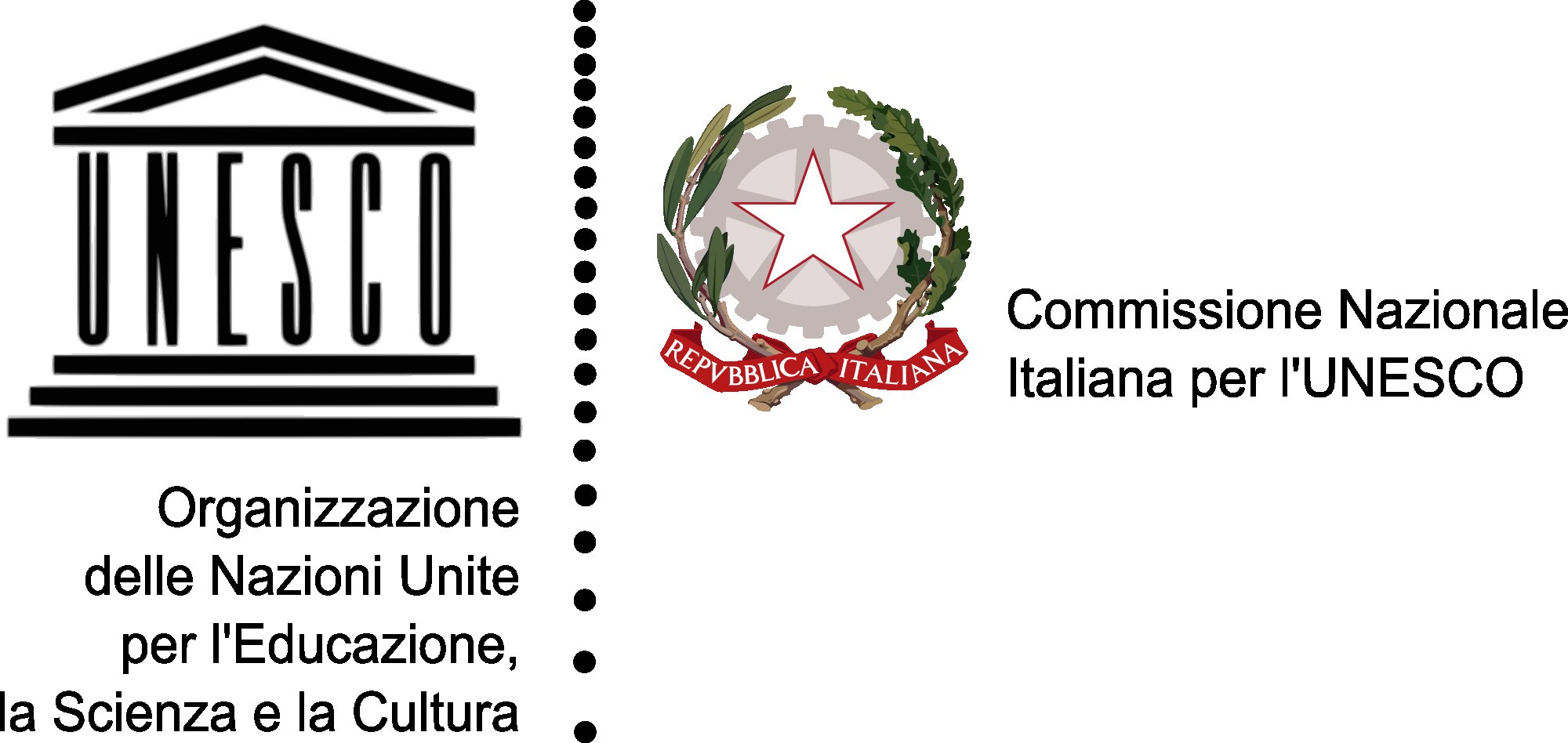 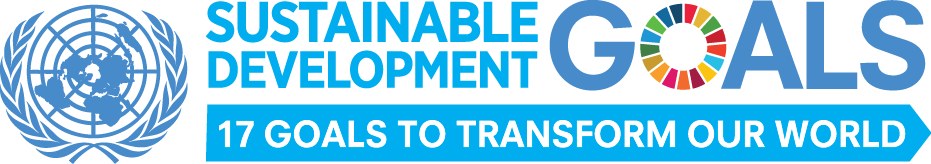 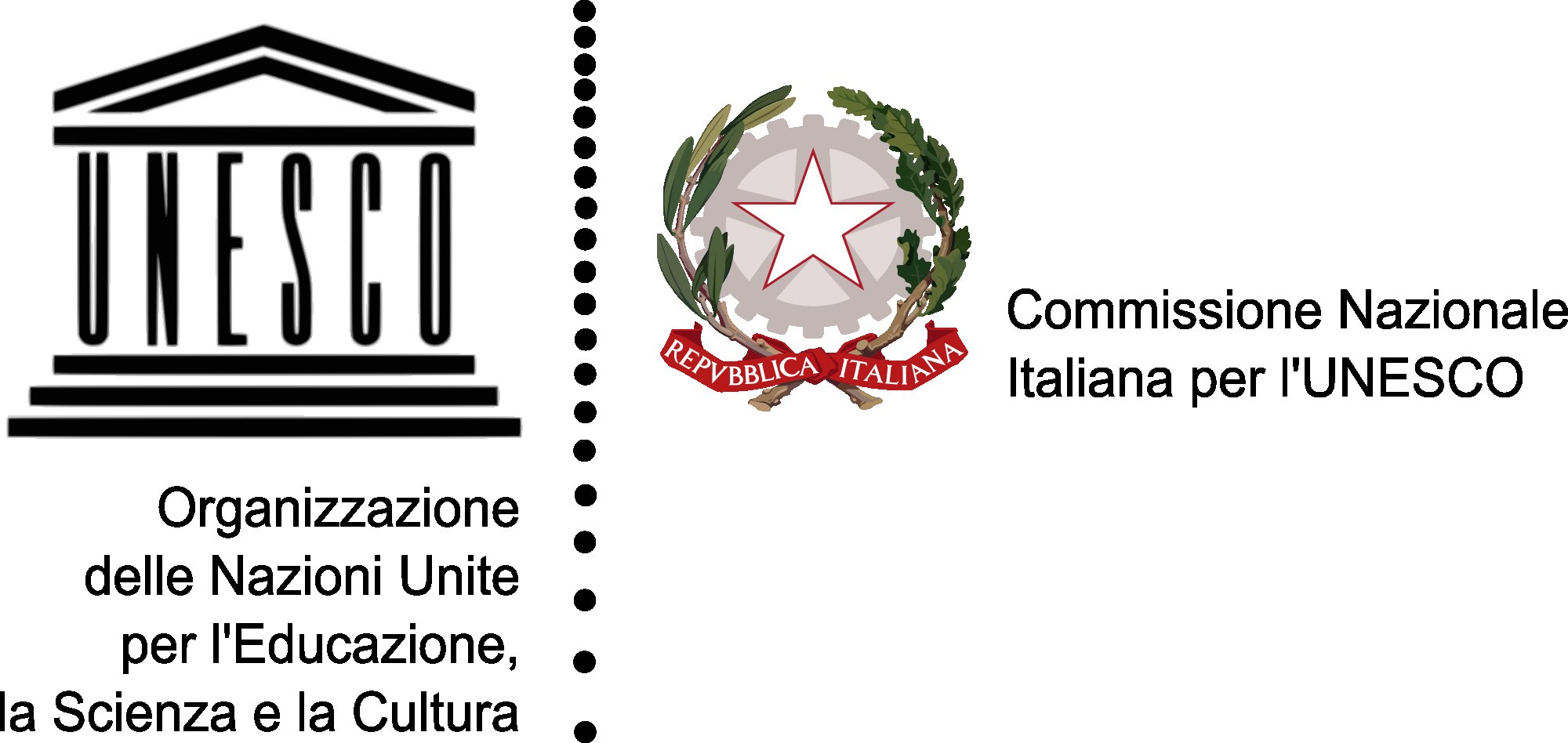 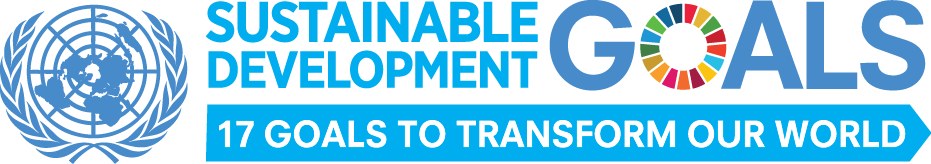 SCHEDA DI PARTECIPAZIONE DELLE SCUOLE AL CONCORSO UNESCO CNES AGENDA 2030  PER LA TARGA PREMIO “CAMBIAMENTI CLIMATICI E MIGRAZIONI” a.s. 2017-2018La presente scheda deve essere completata e inviata entro il 30 Aprile 2018 alla segreteria nazionale del Comitato Scientifico UNESCO CNES, dalle scuole di ogni ordine e grado che intendono partecipare all’assegnazione di una targa premio per la realizzazione di attività e percorsi educativi sulla tematica: Cambiamenti climatici e migrazioni, proposta dal Comitato Nazionale per l’Educazione alla Sostenibilità (CNES) Agenda 2030 della Commissione Nazionale Italiana per l’UNESCO per l’anno scolastico 2017/2018.La scheda va compilata ed inviata in formato word (senza modifiche di alcun genere al formato), secondo il modello che segue, all’indirizzo: scuoleCNES2018@gmail.com. Altre modalità di invio non saranno considerate. Lo scopo della scheda è quello di illustrare, sinteticamente ma chiaramente, il contenuto delle attività organizzate, le metodologie di lavoro, i risultati ottenuti in termini di competenze acquisite, di persone coinvolte, di cambiamenti avvenuti nella scuola e nel territorio.La scheda si compone di tre parti: La prima, sintetica, deve occupare non più di una cartella (2500 battute circa), e seguire lo schema proposto di seguito,La seconda, narrativa, deve mostrare la qualità dell’iniziativa, tenendo conto dei criteri di qualità elencati. Lo spazio massimo è di tre cartelle (7000 battute circa)La terza è costituita da allegati (foto, schede di lavoro, attestazioni, brani di diario,…) che permettano di comprendere meglio la qualità del lavoro svolto, fino ad un massimo di 6 pagine di allegati.* * *PARTE PRIMATITOLO PERCORSO ATTIVITA’:_____________________________________________NOME e TIPO SCUOLA /SCUOLE COINVOLTE: ________________________________CATEGORIA PER LA QUALE SI CONCORRE (Scuola dell’Infanzia, Scuola Elementare, Scuola media Inferiore, Scuola media Superiore, Curricolo verticale, sia elementare-media sia media-superiore): ______________________________________________________CITTA' /REGIONE: ________________________________________________________CONTATTI (Dirigente responsabile del Progetto/Attività): __________________________CONTATTI (Referente/i del Progetto/Attività): ___________________________________CLASSI/ALUNNI COINVOLTI: _______________________________________________PARTNER SUL TERRITORIO (Enti locali, Associazioni, Enti di ricerca, Imprese, …): ____TEMPI DELLA REALIZZAZIONE (ore in totale, come suddivise): ____________________BREVE DESCRIZIONE DEL PROGETTO/ATTIVITÀ REALIZZATI (Descrivere il contenuto specifico e concreto del progetto e/o delle attività realizzate, illustrando il progetto in termini di obiettivi, metodologie e azioni proposte - si danno per noti e condivisi gli obiettivi generali propri dell'educazione alla sostenibilità e le motivazioni per la scelta tematica, già esposti nel documento di riferimento prodotto dall’UNESCO CNES) : _________________PRINCIPALI RISULTATI OTTENUTI (coinvolgimento e competenze degli studenti, coinvolgimento e competenze degli insegnanti, coinvolgimento del territorio, azioni concrete di cambiamento….): ________________________________________________* * *PARTE SECONDADescrizione narrativa del percorso/attività, che includa un'esperienza di rapporto diretto sul territorio con i problemi del cambiamento climatico e della migrazione, e con la presenza di uno o più dei seguenti criteri di qualità:Inserimento nei curricoli di un apprendimento ‘per problemi’ – interdisciplinare e transdisciplinare – in relazione alla tematica indicata dall’UNESCO CNES, in particolare in rapporto all’azione per il clima (obiettivo 13 dell’Agenda 2030);Approccio scientifico e sistemico alla tematica proposta con l’obiettivo di cogliere l’interdipendenza tra i diversi fattori in gioco: ambientali, sociali, economici, politici; Attenzione alle diversità, ai vincoli e alle regole entro i quali le diversità si sviluppano e si integrano, come elemento di ricchezza che garantisce possibilità di scelta e di evoluzione futura;Attenzione all’inclusione di tutti gli studenti (e alla loro educazione all’inclusione), con riferimento non solo ai paesi di origine delle famiglie ma anche alle condizioni economiche e sociali, al sesso, alle disabilità; Creazione di ambienti di insegnamento/apprendimento attivi e interattivi, centrati sull’alunno, aperti al futuro e orientati all’azione nel locale per trasformare il globale. Attenzione alle incertezze e al rischio, anche globale com’è quello del cambiamento climatico, come elementi ineliminabili in un mondo complesso ma che possono essere, almeno in parte, prevenuti, affrontati e ridotti; Sviluppo della partecipazione e della collaborazione sia all’interno delle classi coinvolte, sia tra le classi e tra gli insegnanti, sia con le famiglie e con il territorio;Azioni, anche molto semplici, volte a trasformare approcci, stili di vita, strutture, tecnologie, che influenzano il cambiamento verso un futuro sostenibile, inclusi i cambiamenti climatici e i rapporti con i flussi migratori; Sviluppo di ‘stili di vita’ sostenibili, di consapevolezza diffusa dei limiti del pianeta, di comunicazione creativa di possibili percorsi verso la sostenibilità;Altro, da specificare e giustificare……PARTE TERZAElenco degli allegati, ognuno con una breve descrizione (2-3 righe massimo) e collegamento con gli elementi di qualità prescelti nella seconda parte:________________________________________________________________________________________________________________________________________________________________________________________________________________________________________________________________________________________________________________________________________________________________________________________________________________________________________________________________…	* * *